МИНИСТЕРСТВО СОЦИАЛЬНОГО РАЗВИТИЯОРЕНБУРГСКОЙ ОБЛАСТИПРИКАЗот 31 июля 2023 г. N 533Об утверждении положения об общественном советепри министерстве социального развития Оренбургской областиВ соответствии с постановлением Правительства Оренбургской области от 18 мая 2017 года N 360-п "О Порядке формирования и деятельности общественного совета при органе исполнительной власти Оренбургской области"ПРИКАЗЫВАЮ:1. Утвердить положение об общественном совете при министерстве социального развития Оренбургской области согласно приложению к настоящему приказу.2. Признать утратившим силу приказ министерства социального развития Оренбургской области от 8 апреля 2022 года N 194 "Об общественном совете при министерстве социального развития Оренбургской области".3. Приказ вступает в силу после дня его официального опубликования.Первый заместительминистрасоциального развитияОренбургской областиЕ.В.ХРАМОВАПриложениек приказуминистерствасоциального развитияОренбургской областиот 31 июля 2023 г. N 533Положениеоб общественном совете при министерствесоциального развития Оренбургской областиI. Общие положения1. Настоящее Положение определяет компетенцию, порядок формирования и деятельности общественного совета при министерстве социального развития Оренбургской области (далее - общественный совет), порядок взаимодействия министерства социального развития Оренбургской области (далее - Министерство) с Общественной палатой Оренбургской области (далее - Общественная палата) при формировании состава общественного совета, а также порядок и условия включения в состав общественного совета независимых от органов государственной власти представителей заинтересованных общественных организаций и иных лиц.2. Общественный совет призван обеспечить учет потребностей и интересов граждан Российской Федерации, защиту прав и свобод граждан Российской Федерации и прав общественных объединений, негосударственных некоммерческих организаций при осуществлении государственной политики в части, относящейся к сфере деятельности Министерства, а также в целях осуществления общественного контроля за деятельностью Министерства.3. Общественный совет является совещательно-консультативным субъектом общественного контроля, решения которого носят рекомендательный характер.4. Общественный совет осуществляет свою деятельность в соответствии с Конституцией Российской Федерации, федеральными конституционными законами, федеральными законами и законами Оренбургской области, а также настоящим Положением.5. Обеспечение деятельности общественного совета осуществляет Министерство.II. Компетенция общественного совета6. Целью деятельности общественного совета является осуществление общественного контроля за деятельностью Министерства.7. Общественный совет вправе:рассматривать проекты общественно значимых нормативных правовых актов и иных документов, разрабатываемых Министерством;рассматривать ежегодный план деятельности Министерства, а также ежегодный отчет о результатах его деятельности;проводить слушания по приоритетным направлениям деятельности Министерства;участвовать в антикоррупционной работе, оценке эффективности государственных закупок (товаров, работ, услуг) и кадровой работе Министерства;принимать участие в работе комиссий (аттестационных, конкурсных, по соблюдению требований к служебному поведению и урегулированию конфликта интересов) и иных коллегиальных органов, создаваемых Министерством по вопросам кадровой работы, антикоррупционной деятельности и государственных закупок (товаров, работ, услуг);взаимодействовать со средствами массовой информации по освещению вопросов, обсуждаемых на заседаниях общественного совета;приглашать на заседания общественного совета руководителей органов исполнительной власти Оренбургской области, представителей общественных объединений иных организаций;создавать по вопросам, отнесенным к компетенции общественного совета, комиссии и рабочие группы, в состав которых могут входить по согласованию с министром социального развития Оренбургской области (далее - министр социального развития) государственные гражданские служащие, представители общественных объединений и иных организаций;привлекать к работе общественного совета граждан Российской Федерации, общественные объединения и иные организации, а также иные объединения граждан Российской Федерации, представители которых не вошли в состав общественного совета, непосредственно и (или) путем представления ими отзывов, предложений и замечаний в порядке, определяемом председателем общественного совета;организовывать проведение общественных экспертиз проектов нормативных правовых актов, разрабатываемых Министерством, в порядке, установленном законодательством Российской Федерации;направлять запросы и обращения в органы исполнительной власти Оренбургской области по вопросам, связанным с деятельностью общественного совета;информировать органы государственной власти Оренбургской области и общественность о нарушениях, выявленных в ходе общественного контроля;создавать по согласованию с министром социального развития в информационно-телекоммуникационной сети "Интернет" (далее - сеть Интернет) собственные сайты, в том числе с возможностью предоставления онлайн-услуг (интернет-трансляций заседаний общественного совета, открытия дискуссионных модерируемых площадок (форумов), личных кабинетов членов общественного совета и т.п.).8. Общественная палата вправе вносить в повестку работы общественного совета общественные, социально значимые вопросы для рассмотрения на заседании общественного совета, относящиеся к сфере деятельности Министерства.III. Порядок формирования общественного совета9. Общественный совет формируется в соответствии с Федеральным законом от 21 июля 2014 года N 212-ФЗ "Об основах общественного контроля в Российской Федерации", Законом Оренбургской области от 2 сентября 2015 года N 3359/933-V-ОЗ "Об общественном контроле в Оренбургской области", постановлением Правительства Оренбургской области от 18 мая 2017 года N 360-п "О Порядке формирования и деятельности общественного совета при органе исполнительной власти Оренбургской области" (далее - постановление Правительства Оренбургской области от 18 мая 2017 года N 360-п) и настоящим Положением.10. Общественный совет формируется на основе добровольного участия в его деятельности граждан Российской Федерации, представителей общественных объединений. Члены общественного совета исполняют свои обязанности на общественных началах.11. Состав общественного совета формируется с учетом представительства общественных объединений, профессиональных союзов, творческих союзов, объединений работодателей и их ассоциаций, профессиональных объединений, социальных групп, некоммерческих корпоративных организаций в форме общественных организаций, осуществляющих свою деятельность в сфере полномочий Министерства.12. Срок полномочий общественного совета составляет 3 года со дня проведения первого заседания вновь сформированного состава общественного совета.13. Количественный состав общественного совета устанавливается в пределах от 5 до 15 человек.14. Персональный состав общественного совета, сформированный из числа кандидатов, отобранных на конкурсной основе, утверждается министром социального развития по согласованию с советом Общественной палаты.15. Организатором конкурса по формированию общественного совета является Общественная палата.16. Отбор кандидатов в члены общественного совета производится на конкурсной основе в порядке, установленном разделом III "Порядок формирования общественного совета" постановления Правительства Оренбургской области от 18 мая 2017 года N 360-п.17. Общественный совет формируется по инициативе совета Общественной палаты либо министра социального развития.18. Общественный совет формируется в случаях:первичного формирования;истечения срока полномочий общественного совета предыдущего состава;прекращения деятельности общественного совета по причине его неэффективности.19. Правом выдвижения кандидатов в члены общественного совета обладают общественные объединения, целями и направлениями деятельности которых являются представление или защита (содействие защите) общественных интересов.20. К общественным объединениям, обладающим правом выдвижения кандидатов в члены общественного совета, и к кандидатам в члены общественного совета устанавливаются следующие требования:1) общественное объединение, обладающее правом выдвижения кандидатов в члены общественного совета, должны:иметь государственную регистрацию и осуществлять деятельность на территории Российской Федерации не менее 1 года с момента ее государственной регистрации на дату объявления конкурсного отбора;не находиться в процессе ликвидации;иметь цели и направления деятельности, соответствующие деятельности Министерства;осуществлять деятельность в сфере полномочий Министерства;2) не могут выдвигать кандидатов в члены общественного совета общественные объединения:которым в соответствии с Федеральным законом от 25 июля 2002 года N 114-ФЗ "О противодействии экстремистской деятельности" (далее - Федеральный закон от 25 июля 2002 года N 114-ФЗ) вынесено предупреждение в письменной форме о недопустимости осуществления экстремистской деятельности, - в течение 1 года со дня вынесения предупреждения, если оно не было признано судом незаконным;деятельность которых приостановлена в соответствии с Федеральным законом от 25 июля 2002 года N 114-ФЗ, если решение о приостановлении не было признано судом незаконным;3) членом общественного совета может стать гражданин Российской Федерации:достигший возраста 21 года;проживающий на территории Оренбургской области;имеющий опыт работы по профилю деятельности Министерства не менее 1 года;не имеющий конфликта интересов, связанного с осуществлением деятельности члена общественного совета;в отношении которого отсутствует информация об участии в деятельности, содержащей признаки нарушения законодательства Российской Федерации о противодействии коррупции;4) не могут быть выдвинуты в качестве кандидатов в члены общественного совета:лица, замещающие государственные должности Оренбургской области, должности государственной службы Российской Федерации и Оренбургской области;лица, замещающие муниципальные должности и должности муниципальной службы;лица, которые в соответствии с Законом Оренбургской области от 29 июня 2017 года N 441/102-VI-ОЗ "Об организации и деятельности Общественной палаты Оренбургской области" не могут быть членами Общественной палаты;лица, назначаемые на свою должность министром социального развития;лица, которые на момент выдвижения уже являются членами общественного совета при органе исполнительной власти, за исключением лиц, являющихся членами общественного совета, в который они выдвигаются повторно. Лица, являющиеся членами общественных советов при иных органах исполнительной власти, могут быть выдвинуты в качестве кандидата в общественный совет при условии предоставления письменного обязательства выйти из состава общественных советов при иных органах исполнительной власти в случае утверждения указанных лиц в качестве членов общественного совета.21. Утверждение министром социального развития списка кандидатов в члены общественного совета, направленного Общественной палатой, осуществляется не позднее 10 рабочих дней со дня поступления решения Общественной палаты в Министерство. В тот же срок министр социального развития определяет ответственного секретаря общественного совета из числа сотрудников Министерства. Ответственный секретарь общественного совета не входит в состав общественного совета и не является его членом.22. Общественный совет считается сформированным со дня подписания министром социального развития приказа Министерства с указанием состава общественного совета.23. Общественный совет в избранном составе собирается не позднее 30 календарных дней со дня утверждения его состава министром социального развития и избирает председателя общественного совета.24. В качестве кандидатов на должность председателя или заместителя председателя общественного совета могут быть выдвинуты лица, имеющие значительный опыт работы в сфере полномочий Министерства.Председатель общественного совета избирается из членов общественного совета на первом заседании общественного совета нового состава из числа кандидатур, предложенных Общественной палатой, либо членами общественного совета (включая возможное самовыдвижение). Кандидаты на должность председателя общественного совета представляют краткую программу своей работы. Заседание общественного совета, на котором рассматривается вопрос о выборе председателя общественного совета, проходит с участием представителя Общественной палаты.Заместители председателя общественного совета избираются на первом заседании общественного совета из числа кандидатур, выдвинутых членами общественного совета, включая самовыдвижение.25. Полномочия члена общественного совета приостанавливаются Общественной палатой в случаях, предусмотренных пунктом 57 настоящего Положения.26. Замена члена общественного совета допускается в случае досрочного прекращения полномочий члена общественного совета по основанию, указанному в пункте 27 настоящего Положения.27. Полномочия члена общественного совета прекращаются досрочно в случаях:1) письменного заявления члена общественного совета о сложении своих полномочий на имя председателя общественного совета;2) избрания члена общественного совета на должность Президента Российской Федерации, избрания депутатом Государственной Думы Федерального Собрания Российской Федерации, наделения полномочиями сенатора Российской Федерации, избрания депутатом Законодательного собрания Оренбургской области, а также на выборную должность в органе местного самоуправления муниципального образования Оренбургской области;избрания члена общественного совета на должность Президента Российской Федерации, избрания депутатом Государственной Думы Федерального Собрания Российской Федерации, наделения полномочиями сенатора Российской Федерации, избрания депутатом Законодательного собрания Оренбургской области, а также на выборную должность в органе местного самоуправления муниципального образования Оренбургской области;3) назначения члена общественного совета на государственную должность Российской Федерации, должность федеральной государственной службы, государственную должность Оренбургской области, должность государственной гражданской службы Оренбургской области или должность муниципальной службы Оренбургской области;4) неспособности его по состоянию здоровья участвовать в работе общественного совета;5) вступления в законную силу вынесенного в отношении него обвинительного приговора суда;6) грубого нарушения Кодекса этики членов общественного совета (далее - Кодекс этики);7) признания его недееспособным, безвестно отсутствующим или умершим на основании решения суда, вступившего в законную силу;8) получения двойного гражданства;9) в случаях, предусмотренных пунктом 58 настоящего Положения;10) смерти члена общественного совета;11) признания деятельности общественного совета неэффективной.28. Вопрос о досрочном прекращении полномочий члена общественного совета инициируется решением общественного совета или Общественной палатой.29. Решение общественного совета о досрочном прекращении полномочий члена общественного совета по основанию, указанному в подпункте 6 пункта 27 настоящего Положения, направляется в Общественную палату для согласования. В случае согласования Общественной палатой решения о досрочном прекращении полномочий члена общественного совета указанное решение подлежит утверждению приказом Министерства. Согласование Общественной палатой досрочного прекращения полномочий по иным основаниям не требуется.30. После поступления в Общественную палату копии приказа Министерства о досрочном прекращении полномочий члена общественного совета Общественная палата организует (при необходимости) конкурсный отбор для замены досрочно прекратившего полномочия члена общественного совета. Необходимость замены члена общественного совета определяется Министерством. Решение совета Общественной палаты о согласовании кандидата направляется министру социального развития для утверждения.31. Прекращение деятельности общественного совета допускается в случае признания его деятельности неэффективной или упразднения Министерства.32. Эффективность деятельности общественного совета оценивается Общественной палатой ежегодно на основании разработанной ею методики. Решение о признании деятельности общественного совета неэффективной принимается на заседании совета Общественной палаты.Решение совета Общественной палаты о признании деятельности общественного совета неэффективной направляется министру социального развития, который в течение 7 рабочих дней принимает приказ Министерства о прекращении полномочий членов общественного совета, признанного неэффективным, и о формировании нового состава общественного совета в соответствии с постановлением Правительства Оренбургской области от 18 мая 2017 года N 360-п.33. Министр социального развития может инициировать рассмотрение Общественной палатой вопроса о неэффективности деятельности общественного совета. В случае признания советом Общественной палатой деятельности общественного совета неэффективной такое решение совета Общественной палаты направляется министру социального развития в соответствии с пунктом 31 настоящего Положения.34. В случае прекращения деятельности общественный совет формируется вновь по инициативе совета Общественной палаты либо министра социального развития в соответствии с постановлением Правительства Оренбургской области от 18 мая 2017 года N 360-п.IV. Порядок деятельности общественного совета35. Общественный совет осуществляет свою деятельность в соответствии с планом работы на год, согласованным с министром социального развития и утвержденным общественным советом, определяя перечень вопросов, рассмотрение которых на заседаниях общественного совета является обязательным.36. Общественная палата вправе вносить предложения в план работы общественного совета на год.37. Основной формой деятельности общественного совета являются заседания, которые проводятся не реже 1 раза в квартал. По решению председателя общественного совета может быть проведено внеочередное, а также заочное заседание, проводимое путем опроса членов общественного совета (далее - заочное заседание).38. Общественным советом, Общественной палатой могут быть утверждены перечни вопросов, которые должны рассматриваться только на очных заседаниях общественного совета.39. За 10 рабочих дней до дня заседания общественного совета ответственные за рассмотрение вопросов члены общественного совета представляют ответственному секретарю общественного совета информационные и иные материалы. Ответственный секретарь общественного совета за 5 рабочих дней до дня заседания общественного совета представляет указанные материалы министру социального развития и членам общественного совета.40. Заседание общественного совета правомочно, если в его работе принимают участие более половины членов общественного совета от общего числа членов общественного совета. Решения общественного совета принимаются большинством голосов от общего числа членов общественного совета, присутствующих на заседании, путем открытого голосования. При равенстве голосов председатель общественного совета имеет право решающего голоса.41. Члены общественного совета, не согласные с решением общественного совета, вправе изложить свое особое мнение, которое в обязательном порядке вносится в протокол заседания.42. В период между заседаниями общественного совета по решению председателя общественного совета или заместителя председателя общественного совета общественный совет вправе принимать решения по вопросам, входящим в его компетенцию, заочным голосованием членов общественного совета. Председатель общественного совета или заместитель председателя общественного совета утверждают перечень вопросов, поставленных на заочное голосование членов общественного совета, а также форму голосования с указанием срока голосования.Члены общественного совета в течение срока, установленного председателем общественного совета или заместителем председателя общественного совета, должны выразить и направить свое мнение председателю общественного совета или заместителю председателя общественного совета.Решение общественного совета считается принятым, если по истечении срока, установленного председателем общественного совета или заместителем председателя общественного совета, с момента начала голосования за него проголосовало более половины членов общественного совета.По решению председателя общественного совета либо заместителя председателя общественного совета срок голосования может быть продлен, но не более чем на 3 рабочих дня или сокращен до одних суток.43. Решения общественного совета, принятые на очных заседаниях общественного совета, заочным голосованием членов общественного совета, оформляются протоколами, копии которых представляются ответственным секретарем общественного совета членам общественного совета. Информация о решениях общественного совета, принятых на очных заседаниях общественного совета, заочным голосованием членов общественного совета, заключения и результаты экспертиз по рассмотренным проектам нормативных правовых актов и иным документам, план работы на год, а также ежегодный отчет об итогах деятельности общественного совета в обязательном порядке подлежат размещению на официальном сайте Министерства в сети Интернет.44. Председатель общественного совета:организует работу общественного совета и председательствует на его заседаниях;подписывает протоколы заседаний и другие документы общественного совета;формирует при участии членов общественного совета и утверждает план работы, повестку заседания и состав экспертов и иных лиц, приглашаемых на заседание общественного совета;контролирует своевременное уведомление членов общественного совета о дате, месте и повестке предстоящего заседания, а также об утвержденном плане работы общественного совета;вносит предложения по проектам документов и иных материалов для обсуждения на заседаниях общественного совета и согласует их;контролирует своевременное направление членам общественного совета протоколов заседаний и иных документов и материалов;вносит предложения и согласовывает состав информации о деятельности общественного совета, обязательной для размещения на официальном сайте Министерства в сети Интернет;взаимодействует с министром социального развития и должностными лицами (структурными подразделениями) Министерства по вопросам реализации решений общественного совета;принимает решение о проведении заочного голосования членов общественного совета;принимает меры по предотвращению и (или) урегулированию конфликта интересов у членов общественного совета, в том числе по досрочному прекращению полномочий члена общественного совета, являющегося стороной конфликта интересов.45. Заместитель председателя общественного совета:по поручению председателя общественного совета председательствует на заседаниях в его отсутствие (отпуск, болезнь и т.п.);участвует в подготовке планов работы общественного совета, формировании состава экспертов и иных лиц, приглашаемых на заседание общественного совета;обеспечивает коллективное обсуждение вопросов, внесенных на рассмотрение общественного совета.46. Члены общественного совета имеют право:вносить предложения по формированию повестки дня заседаний общественного совета;возглавлять комиссии и рабочие группы, формируемые общественным советом;предлагать кандидатуры экспертов для участия в заседаниях общественного совета;участвовать в подготовке материалов по рассматриваемым вопросам;представлять свою позицию по результатам рассмотренных материалов при проведении заседания общественного совета путем заочного голосования в срок не более 10 рабочих дней с даты направления им материалов;знакомиться в установленном порядке с обращениями граждан, в том числе направленными с использованием сети Интернет, о нарушении их прав, свобод и законных интересов в сфере компетенции Министерства, а также с результатами рассмотрения таких обращений;принимать участие в порядке, определяемом министром социального развития, в приеме граждан, осуществляемом должностными лицами Министерства;запрашивать отчетность о реализации рекомендаций общественного совета, направленных Министерству, а также документы, касающиеся организационно-хозяйственной деятельности Министерства;оказывать Министерству содействие в разработке проектов нормативных правовых актов и иных юридически значимых документов;выйти из общественного совета по собственному желанию.47. Члены общественного совета обладают равными правами при обсуждении вопросов и голосовании.48. Члены общественного совета обязаны:лично участвовать в заседаниях общественного совета;соблюдать Кодекс этики.49. Ответственный секретарь общественного совета:уведомляет членов общественного совета о дате, месте и повестке предстоящего заседания, а также об утвержденном плане работы общественного совета;готовит и согласует с председателем общественного совета проекты документов и иных материалов для обсуждения на заседаниях общественного совета;ведет, оформляет, согласует с председателем общественного совета и рассылает членам общественного совета протоколы заседаний и иные документы и материалы;хранит документацию общественного совета и готовит в установленном порядке документы для архивного хранения и уничтожения;в случае проведения заочного голосования членов общественного совета обеспечивает направление всем членам общественного совета необходимых материалов и сбор их мнений по результатам рассмотрения материалов, подготовку протокола по итогам голосования;осуществляет подготовку и согласование с председателем общественного совета состава информации о деятельности общественного совета, обязательного для размещения на официальном сайте Министерства в сети Интернет.50. Общественный совет направляет в Общественную палату ежегодный отчет о своей работе по форме, утвержденной Общественной палатой, не позднее 1 февраля года, следующего за отчетным годом.V. Конфликт интересов и недопущение участия членовобщественного совета в деятельности, содержащей признакинарушения законодательства Российской Федерациио противодействии коррупции51. Конфликт интересов - ситуация, при которой личная заинтересованность члена общественного совета либо воздействие (давление) на члена общественного совета влияет или может повлиять на надлежащее исполнение им своих полномочий и при которой возникает или может возникнуть противоречие между личной заинтересованностью члена общественного совета и законными интересами граждан Российской Федерации, общественных объединений и иных организаций, референтных групп, способное привести к причинению вреда этим законным интересам.52. Под личной заинтересованностью члена общественного совета, которая влияет или может повлиять на объективное осуществление им своих полномочий, понимается возможность получения членом общественного совета доходов (неосновательного обогащения) в денежной либо натуральной форме, доходов в виде материальной выгоды непосредственно для члена общественного совета, членов его семьи или близких родственников, а также для граждан Российской Федерации или общественных объединений и иных организаций, с которыми член общественного совета связан финансовыми или иными обязательствами.53. Члены общественного совета обязаны ежегодно, до 30 апреля, информировать председателя общественного совета и министра социального развития (в письменной форме) об отсутствии у них конфликта интересов, а новые члены общественного совета - при их включении в состав общественного совета.54. В случае возникновения у члена общественного совета личной заинтересованности, которая приводит или может привести к конфликту интересов, либо при возникновении ситуации оказания воздействия (давления) на члена общественного совета, связанного с осуществлением им своих полномочий, член общественного совета обязан в кратчайшие сроки проинформировать об этом в письменной форме председателя общественного совета, а председатель общественного совета - Общественную палату.В случае возникновения у председателя общественного совета личной заинтересованности, которая приводит или может привести к конфликту интересов, либо при возникновении ситуации оказания воздействия (давления) на председателя общественного совета, связанного с осуществлением им своих полномочий, председатель общественного совета обязан в кратчайшие сроки проинформировать об этом в письменной форме Общественную палату.55. Председатель общественного совета или Общественная палата, которым стало известно о возникновении у члена общественного совета личной заинтересованности, которая приводит или может привести к конфликту интересов, обязаны принять меры по предотвращению или урегулированию конфликта интересов вплоть до приостановления или досрочного прекращения полномочий члена общественного совета, являющегося стороной конфликта интересов, в порядке, установленном Общественной палатой.56. Председатель общественного совета или Общественная палата проводят оценку коррупциогенных рисков деятельности общественного совета и принимают меры по их минимизации в целях недопущения участия членов общественного совета в деятельности, содержащей признаки нарушения законодательства Российской Федерации о противодействии коррупции.Председатель общественного совета, которому стало известно о факте участия члена общественного совета в деятельности, содержащей признаки нарушения законодательства Российской Федерации о противодействии коррупции, информирует об этом Общественную палату.Члены общественного совета, которым стало известно о факте участия председателя общественного совета в деятельности, содержащей признаки нарушения законодательства Российской Федерации о противодействии коррупции, информируют об этом Общественную палату.57. Общественная палата принимает решение о приостановлении участия члена общественного совета в работе общественного совета в случае направления материалов, содержащих признаки нарушения антикоррупционного законодательства, в правоохранительные или иные компетентные государственные органы для их проверки и иных случаях, когда такое участие противоречит или может противоречить целям общественного совета и указывает на личную заинтересованность члена общественного совета при принятии им решения, а также может повлиять на репутационные риски или воспрепятствовать деятельности Министерства.58. В случае если обстоятельства, влекущие возникновение конфликта интересов у члена общественного совета, не устранены либо подтвержден факт участия члена общественного совета в деятельности, содержащей признаки нарушения законодательства Российской Федерации о противодействии коррупции, Общественная палата принимает решение о досрочном прекращении полномочий члена общественного совета. Указанное решение Общественной палаты подлежит утверждению приказом Министерства.59. В случае если обстоятельства, влекущие возникновение конфликта интересов у члена общественного совета, устранены (не подтвердились) и (или) не подтвержден факт участия члена общественного совета в деятельности, содержащей признаки нарушения законодательства Российской Федерации о противодействии коррупции, Общественная палата принимает решение о восстановлении полномочий члена общественного совета.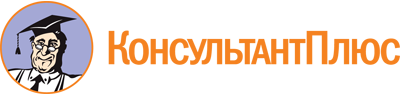 Приказ Министерства социального развития Оренбургской области от 31.07.2023 N 533
"Об утверждении положения об общественном совете при министерстве социального развития Оренбургской области"
(вместе с "Положением об общественном совете при министерстве социального развития Оренбургской области")Документ предоставлен КонсультантПлюс

www.consultant.ru

Дата сохранения: 05.11.2023
 